Curriculum Committee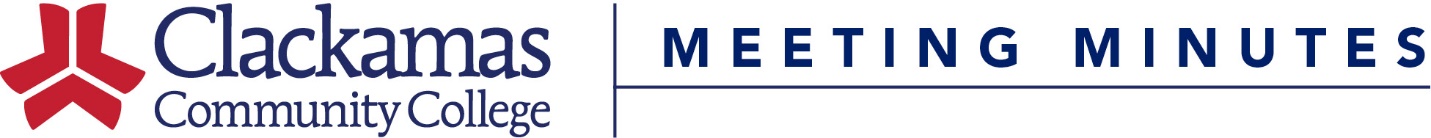 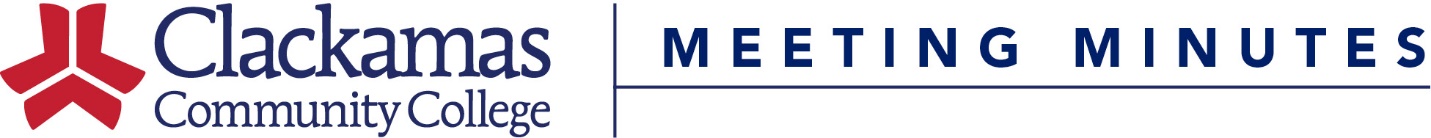 May 20, 2016Meeting AgendaPresent:  ASG (Bethany A, Jialing Vongthongthip), Hillary Abbott, Dustin Bare, Nora Brodnicki, Rick Carino, Elizabeth Carney, Amanda Coffey, Megan Feagles (Recorder), Bev Forney, Sharron Furno, Sue Goff, Dawn Hendricks, Kerrie Hughes (Chair), Jason Kovac, Eric Lee, Kara Leonard, Laura Lundborg, Mike Mattson, Patricia McFarland, Tracy Nelson, David Plotkin, Lisa Reynolds, Charles Siegfried, Casey Sims, Tara Sprehe, Sarah Steidl, Dru Urbassik, Andrea Vergun, Jim Wentworth-Plato (Alternate Chair)Guests:   Debra CarinoAbsent:   George Burgess, Armetta Burney, Terrie Sanne, Helen WandWelcome & IntroductionsApproval of MinutesApproval of the December 2, 2022 minutesMotion to approve, approvedConsent AgendaCourse Number ChangesCourse Title ChangeReviewed Outlines for ApprovalMotion to approve, approvedCourse and Program ApprovalsCommon Course Numbering (CCN) CoursesCOMM-100Z, COMM-111Z, COMM-218Z, MTH-105Z, MTH-111Z, MTH-112Z, STAT-243Z, WR-121Z, WR-122Z, WR-227ZCOMM-100Z is increasing by one credit. MTH-111Z and MTH-112Z are decreasing by one credit. MTH-243 becomes STAT-243ZCourse changes will go into effect for 2023-2024 (2023/SU)Curriculum Office will facilitate the changes to the catalog and course requisites. Changes won’t be reflected in Colleague until 23/SP registration is closed. Early April.COMM-100Z is gen ed certified at other community colleges. Will it need to be gen ed at CCC? The Transfer Council didn’t discuss this. David Plotkin will bring this back to the Transfer Council.Is the “Z” a designator behind-the-scenes, or will be visible to students?The Z will be present everywhere and should be used when referring to the courses. Is there an expectation that the Major Topic Outline be updated to align with the new student learning outcomes?It’s up to the departments to determine if they need to update the major topic outlines to align with the new descriptions and student learning outcomes.Motion to approve, approvedCCN Programs with Credit ChangesMotion to approve, approvedCCN Programs without Credit ChangesAA Degree, Oregon TransferAA Degree, Oregon Transfer Elementary EducationAA Degree, Transfer English LiteratureAAS, AccountingAAS, Administrative ProfessionalAAS, Auto Body/Collision Repair and Refinishing TechnologyAAS, Automotive Service TechnologyAAS, BusinessAAS, Computer & Network AdministrationAAS, Criminal JusticeAAS, Criminal Justice, Corrections OptionAAS, Early Childhood Education & Family StudiesAAS, Emergency Management ProfessionalAAS, Human Services GeneralistAAS, Nursing (RN)AAS, Project ManagementAAS, Renewable Energy TechnologyAAS, Water & Environmental TechnologyAAS, Web Design & DevelopmentAAS, Wildland Fire ManagementAS Degree, Transfer BiologyAS Degree, Transfer BusinessAS, Architectural Engineering, OSUAS, Biological Engineering, OSUAS, Biology, OSUAS, Biology, PSUAS, Biology, UofOAS, Chemical Engineering, OSUAS, Civil Engineering, OSUAS, Civil Engineering, PSUAS, Computer Engineering, PSUAS, Computer Science, PSUAS, Construction Engineering Management, OSUAS, Ecological Engineering, OSUAS, Electrical Engineering, OITAS, Electrical Engineering, OSUAS, Electrical Engineering, PSUAS, English, OSUAS, English, PSUAS, English, UofOAS, Environmental Engineering, OSUAS, Environmental Engineering, PSUAS, Industrial/Manufacturing Engineering, OSUAS, Mechanical Engineering, OITAS, Mechanical Engineering, OSUAS, Mechanical Engineering, PSUAS, Music, PSUAS, Oregon Transfer - BusinessAS, Oregon Transfer, Computer ScienceAS, Renewable Energy Engineering, OITAssociate of General StudiesCC, Accounting ClerkCC, Administrative AssistantCC, Business ManagementCC, Computer & Network AdministrationCC, Computer Application SpecialistCC, Dental AssistantCC, Early Childhood Education & Family StudiesCC, Emergency Medical TechnologyCC, Fitness TechnologyCC, GerontologyCC, Healthcare CareersCC, Human Resource ManagementCC, Human Services GeneralistCC, Juvenile CorrectionsCC, Management FundamentalsCC, MarketingCC, Medical AssistantCC, Medical Billing and CodingCC, Project Management Leadership & CommunicationCC, Renewable Energy TechnologyCC, Water & Environmental TechnologyCC, Web DesignCC, Wildland Fire ScienceEFA, BusinessEFA, Creative Arts, Communication & HumanitiesEFA, Health ProfessionsEFA, Teaching & EducationOregon Transfer ModuleMotion to approve, approvedOld BusinessTransition Team UpdateKerrie Hughes presentedMembers: Kerrie Hughes, Elizabeth Carney, Lisa ReynoldsThe team put out a request for Individuals who teach Gen Ed courses to come together to help with Common Course Numbering, Transfer Map, and Gen Ed changes. New BusinessComputer Science Placement ExamTabled until next time due to shortened meeting.Closing Comments-Meeting Adjourned-Program TitleCurrent CreditsProposed CreditsAS, Geology, PSU91-9590-93AS, Horticulture, OSU93-9791-95Digital Media Communications AAS9090-91EFA, Science, Technology, Engineering & Mathematics (STEM)1312EFA, Social Sciences, Human Services & Criminal Justice13-1413Electronics Engineering Technology AAS97-10395-101Electronics Engineering Technology CC4847Entry Level Journalist CC4444-45Horticulture AAS95-10196-101Horticulture CC51-5452-54Landscape Management AAS95-9896-98Landscape Management AAS, Arboriculture Option96-9997-99Music Performance & Technology AAS94-9695-97Music Technology CC51-5452-54Organic Farming CC52-5653-56Part Time Welding CC1415Video Production Technician CC3636-37Next Meeting: February 3, 2023 (8-9:30am)